Circle the greetings: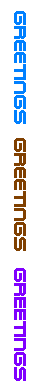 Write short dialogues: 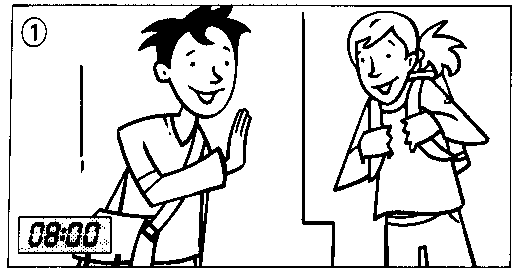 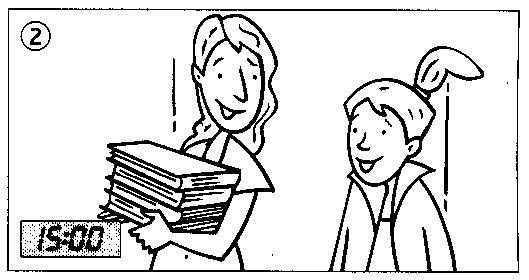 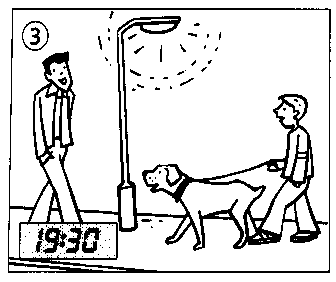 TOPIC: SUBTOPICS: LEVEL: Name: ____________________________    Surname: ____________________________    Nber: ____   Grade/Class: _____Name: ____________________________    Surname: ____________________________    Nber: ____   Grade/Class: _____Name: ____________________________    Surname: ____________________________    Nber: ____   Grade/Class: _____GOODAFTERNOONGSYAHOWAREYOU?AYVOMCSAHOWAREYOUDOING?GOODMORNINGASDBAFCSEEYOULATERYRAMYPSHNKHELLOUSEEERKHPZEVIMUAHYMKVPEBYEBYEGOODBYEEZYWCSIYIYESHMIZEUNAOEYAPCVAWHAT´SUP?IHULSEEYOUIKYPHUCNVLVMSEEYOUSOONGJOASFIGOODLUCKYASMK?F